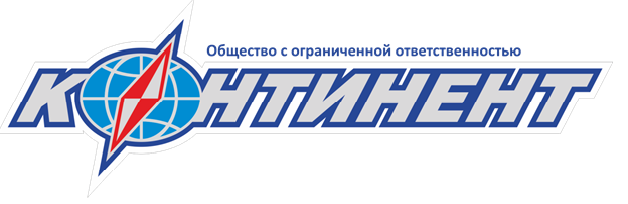 №НаименованиеСведения1Полное наименование юридического лицаОбщество с ограниченной ответственностью "Континент"2Сокращенное наименование юридического лицаООО "Континент"3Наименование ОПФОбщество с ограниченной ответственностью4Адрес почтовый620107 Екатеринбург, ул. Героев России 2, ТЦ "Свердловск"оф.25Адрес юридический620142 Свердловская область, г. Екатеринбург, ул. Фурманова, д. 33, оф. 26ИНН66712759287КПП6671010018ОКПО898884499ОКАТО6540137700010ОКТМО6570100011ОКОГУ4901311ОКВЭД60.24;60.23;60.21;60.22;63.11;63.12;63.21;63.40;71.21;50.20;50.10;50.30;50.40;51.1;51.2;51.3;51.4;51.5;51.6;51.7;52.1;52.2;52.3;52.4;45.2;45.3;45.4;55.30;55.40;74.8412ОКФС/ОКПФ16/6513ОГРН 108667101907114Наименование БанкаФИЛИАЛ «ЕКАТЕРИНБУРГСКИЙ» АО «АЛЬФА-БАНК»15Расчетный счет 4070281013803000915716Корреспондентский счет 3010181010000000096417БИК 04657796418Должность руководителя организацииДиректор19ФИО руководителя организацииГорбунов Василий Сергеевич20Контакты8(343)2132757, e-mail: 2132757@mail.ru